СОВЕТ ДЕПУТАТОВ ЩЁЛКОВСКОГО МУНИЦИПАЛЬНОГО РАЙОНАМОСКОВСКОЙ  ОБЛАСТИР  Е Ш Е Н И Е от  26.02.2019  № 902/84-207-НПАО внесении изменений в решение Совета депутатов сельского поселения Огудневское Щёлковского муниципального района Московской области «О бюджете сельского поселения Огудневское на 2019 год»Статья 1 1. Внести в решение Совета депутатов сельского поселения Огудневское Щёлковского муниципального района Московской области от 20.12.2018
№ 255 «О бюджете сельского поселения Огудневское на 2019 год» (с изменениями, внесёнными решением Совета депутатов Щёлковского муниципального района от 11.01.2019 №889/83-201НПА) следующие изменения:1.1. в статье 1:в части 1 цифры «98000,0» заменить цифрами «92935,9», цифры «74880,4» заменить цифрами  «71693,2»; в части 2 цифры «23119,6» заменить цифрами «21242,7»;1.2. статью 10 изложить в следующей редакции:«Утвердить цели и объемы межбюджетных трансфертов, предоставляемых бюджету сельского поселения из бюджетов других уровней в 2019 году согласно приложению № 9 к настоящему Решению»;1.3. статью 11 изложить в следующей редакции:«Утвердить цели и объемы межбюджетных трансфертов из бюджета сельского поселения на 2019 год согласно приложению № 10 к настоящему Решению»;1.4. в статье 13:в части 2 цифры «40000,0» заменить цифрами «35000,0»,в части 3 цифры «40000,0» заменить цифрами «35000,0»,в части 5 цифры «4000,0» заменить цифрами «3130,0»;  1.5. приложение № 1 «Поступления доходов в бюджет сельского поселения на 2019 год» изложить в редакции согласно приложению № 1 к настоящему Решению;1.6. приложение № 2 «Перечень главных администраторов доходов бюджета сельского поселения на 2019 год» изложить в редакции согласно приложению № 2 к настоящему Решению;1.7. приложение № 3 «Перечень главных администраторов (администраторов) источников внутреннего финансирования дефицита бюджета сельского поселения на 2019 год» изложить в редакции согласно приложению № 3 к настоящему Решению;1.8. приложение № 4 «Ведомственная структура расходов сельского поселения Огудневское на 2019 год» изложить в редакции согласно приложению № 4 к настоящему Решению;1.9. приложение № 5  «Распределение бюджетных ассигнований по разделам, подразделам, целевым статьям  (муниципальным  программам сельского поселения и непрограммным направлениям деятельности), группам и подгруппам видов расходов классификации расходов бюджета сельского поселения на 2019 год» изложить в редакции согласно приложению № 5 к настоящему Решению;1.10. приложение № 6 «Распределение бюджетных ассигнований по  целевым статьям  (муниципальным  программам сельского поселения  и непрограммным направлениям деятельности), группам и подгруппам видов расходов классификации расходов бюджета сельского поселения на 2019 год» изложить в редакции согласно приложению  № 6 к настоящему Решению;1.11. приложение № 7 «Источники внутреннего финансирования дефицита бюджета сельского поселения Огудневское на 2019 год» изложить в редакции согласно приложению № 7 к настоящему Решению;1.12. приложение № 8 «Программа муниципальных внутренних заимствований  сельского поселения на 2019 год» изложить в редакции согласно приложению  № 8 к настоящему Решению;1.13. приложение № 9 «Межбюджетные трансферты, предоставляемые бюджету сельского поселения Огудневское из бюджетов других уровней в 2019 году» изложить в редакции согласно приложению № 9 к настоящему Решению;1.14. приложение № 10 «Межбюджетные трансферты, предоставляемые из бюджета сельского поселения Огудневское в 2019 году» изложить в редакции согласно приложению № 10 к настоящему Решению.Статья 2Настоящее Решение вступает в силу со дня его опубликования.Глава Щёлковского муниципального района                            А.В. Валов Исполняющий полномочияПредседателя Совета депутатовЩёлковского муниципального района			    С.Г. Игнатенко Приложение № 2                                     к Решению Совета депутатов                                      Щёлковского муниципального района                                     от 26.02.2019  №  902/84-207-НПА                                      Приложение № 2                                                                                                         к Решению Совета депутатов сельского поселения                                                                                                         от 20.12.2018 № 255Перечень главных администраторовдоходов  бюджета сельского  поселения Огудневскоена 2019 год Приложение № 3                                     к Решению Совета депутатов                                      Щёлковского муниципального района                                     от 26.02.2019  №  902/84-207-НПА      Приложение № 3                                                                                                         к Решению Совета депутатов сельского поселения                                                                                                         от 20.12.2018 № 255Перечень главных администраторов (администраторов) источников внутреннего финансирования дефицита бюджета сельского поселения Огудневское на 2019 годИсточники внутреннего финансирования дефицита бюджета сельского поселения Огудневское, администрирование которых может осуществляться главными администраторами источников внутреннего финансирования дефицита бюджета сельского поселения Огудневское в пределах их компетенции Приложение № 4                                     к Решению Совета депутатов                                      Щёлковского муниципального района                                     от 26.02.2019  №  902/84-207-НПА        Приложение № 4                                                                                                         к Решению Совета депутатов сельского поселения                                                                                                         от 20.12.2018 № 255 Приложение № 5                                     к Решению Совета депутатов                                      Щёлковского муниципального района                                     от 26.02.2019  №  902/84-207-НПА                                      Приложение № 5                                                                                                         к Решению Совета депутатов сельского поселения                                                                                                         от 20.12.2018 № 255 Приложение № 6                                     к Решению Совета депутатов                                      Щёлковского муниципального района                                     от 26.02.2019  №  902/84-207-НПА                                      Приложение № 6                                                                                                         к Решению Совета депутатов сельского поселения                                                                                                         от 20.12.2018 № 255Приложение № 7                                     к Решению Совета депутатов                                      Щёлковского муниципального района                                     от 26.02.2019  №  902/84-207-НПА                                      Приложение № 7                                                                                                         к Решению Совета депутатов сельского поселения                                                                                                         от 20.12.2018 № 255Приложение № 8                                     к Решению Совета депутатов                                      Щёлковского муниципального района                                     от 26.02.2019  №  902/84-207-НПА                                      Приложение № 8                                                                                                         к Решению Совета депутатов сельского поселения                                                                                                         от 20.12.2018 № 255Программа муниципальных внутренних заимствований сельского поселения Огудневское на 2019 годI. Привлечение долговых обязательств                                                                (тыс.рублей)Приложение № 9                                     к Решению Совета депутатов                                      Щёлковского муниципального района                                     от 26.02.2019  №  902/84-207-НПА                                      Приложение № 9                                                                                                         к Решению Совета депутатов сельского поселения                                                                                                         от 20.12.2018 № 255I.  Расходы, осуществляемые за счёт межбюджетных трансфертов, предоставляемых бюджету сельского поселения Огудневское из бюджета Московской области в 2019 годуПриложение № 10                                     к Решению Совета депутатов                                      Щёлковского муниципального района                                     от 26.02.2019  №  902/84-207-НПА                                      Приложение № 10                                                                                                         к Решению Совета депутатов сельского поселения                                                                                                         от 20.12.2018 № 255Межбюджетные трансферты, предоставляемые из бюджета сельского поселения Огудневское                                                                                в 2019 году                                                                                                                                                               (тыс. рублей)Приложение № 1к Решению Совета депутатов Щёлковского муниципального районаот 26.02.2019  №  902/84-207-НПА Приложение № 1к Решению Совета депутатов сельского поселения от 20.12.2018 № 255Приложение № 1к Решению Совета депутатов Щёлковского муниципального районаот 26.02.2019  №  902/84-207-НПА Приложение № 1к Решению Совета депутатов сельского поселения от 20.12.2018 № 255Приложение № 1к Решению Совета депутатов Щёлковского муниципального районаот 26.02.2019  №  902/84-207-НПА Приложение № 1к Решению Совета депутатов сельского поселения от 20.12.2018 № 255Поступления доходов в бюджет сельского поселения Огудневское  в 2019 году Поступления доходов в бюджет сельского поселения Огудневское  в 2019 году Поступления доходов в бюджет сельского поселения Огудневское  в 2019 году Поступления доходов в бюджет сельского поселения Огудневское  в 2019 году (тыс.рублей)   Код бюджетной   классификации             Российской Федерации   Код бюджетной   классификации             Российской ФедерацииНаименование доходовСумма, тыс.руб.   Код бюджетной   классификации             Российской Федерации   Код бюджетной   классификации             Российской ФедерацииНаименование доходовСумма, тыс.руб.   Код бюджетной   классификации             Российской Федерации   Код бюджетной   классификации             Российской ФедерацииНаименование доходовСумма, тыс.руб.   Код бюджетной   классификации             Российской Федерации   Код бюджетной   классификации             Российской ФедерацииНаименование доходовСумма, тыс.руб.000 8 50 00000 00 0000 000000 8 50 00000 00 0000 000ДОХОДЫ БЮДЖЕТА - ИТОГО92 935,9000 1 00 00000 00 0000 000000 1 00 00000 00 0000 000НАЛОГОВЫЕ И НЕНАЛОГОВЫЕ ДОХОДЫ90 085,4000 1 01 00000 00 0000 000000 1 01 00000 00 0000 000Налоги на прибыль, доходы1 211,0000 1 01 02000 01 0000 110000 1 01 02000 01 0000 110Налог на доходы физических лиц1 211,0000 1 06 00000 00 0000 000000 1 06 00000 00 0000 000Налоги на имущество 86 260,9000 1 06 01000 00 0000 110000 1 06 01000 00 0000 110Налог на имущество физических лиц6 730,0000 1 06 01030 10 0000 110000 1 06 01030 10 0000 110Налог на имущество физических лиц, взимаемый по ставкам, применяемым к объектам налогообложения, расположенным в границах поселений6 730,0000 1 06 06000 00 0000 110000 1 06 06000 00 0000 110Земельный налог79 530,9000 1 06 06030 00 0000 110000 1 06 06030 00 0000 110Земельный налог с организаций22 328,5000 1 06 06033 10 0000 110000 1 06 06033 10 0000 110Земельный налог с организаций, обладающих земельным участком, расположенным в границах сельских поселений22 328,5000 1 06 06040 00 0000 110000 1 06 06040 00 0000 110Земельный налог с физических лиц 57 202,4000 1 06 06043 10 0000 110000 1 06 06043 10 0000 110Земельный налог с физических лиц, обладающих земельным участком, расположенным в границах сельских поселений57 202,4000 1 11 00000 00 0000 000000 1 11 00000 00 0000 000ДОХОДЫ ОТ ИСПОЛЬЗОВАНИЯ ИМУЩЕСТВА, НАХОДЯЩЕГОСЯ В ГОСУДАРСТВЕННОЙ И МУНИЦИПАЛЬНОЙ СОБСТВЕННОСТИ498,0000 1 11 05000 00 0000 120000 1 11 05000 00 0000 120Доходы, получаемые в виде арендной либо иной платы за передачу в возмездное пользование государственного и муниципального имущества (за исключением имущества бюджетных и автономных учреждений, а также имущества государственных и муниципальных унитарных предприятий, в том числе казенных)498,0000 1 11 05020 00 0000 120000 1 11 05020 00 0000 120Доходы, получаемые в виде арендной платы за земли после разграничения государственной собственности на землю, а также средства от продажи права на заключение договоров аренды указанных земельных участков (за исключением земельных участков бюджетных и автономных учреждений)498,0000 1 11 05025 10 0000 120000 1 11 05025 10 0000 120Доходы, получаемые в виде арендной платы, а также средства от продажи права на заключение договоров аренды за земли, находящиеся в собственности сельских поселений (за исключением земельных участков муниципальных бюджетных и автономных учреждений)498,0000 1 13 00000 00 0000 130000 1 13 00000 00 0000 130Доходы от оказания платных услуг (работ) и компенсации затрат государства1 951,5000 1 13 01000 00 0000 130000 1 13 01000 00 0000 130Доходы от оказания платных услуг (работ)1 705,2000 113 01990 00 0000 130000 113 01990 00 0000 130Прочие доходы от оказания платных услуг (работ)1 705,2001 113 01995 10 0000 130001 113 01995 10 0000 130Прочие доходы от оказания платных услуг (работ) получателями средств бюджетов сельских поселений1 705,2000 1 13 02000 00 0000 130000 1 13 02000 00 0000 130ДОХОДЫ ОТ КОМПЕНСАЦИИ ЗАТРАТ ГОСУДАРСТВА246,3000 1 13 02060 00 0000 130000 1 13 02060 00 0000 130Доходы, поступающие в порядке возмещения расходов, понесенных в связи с эксплуатацией имущества246,3001 1 13 02065 10 0000 130001 1 13 02065 10 0000 130Доходы, поступающие в порядке возмещения расходов, понесенных в связи с эксплуатацией имущества сельских поселений246,3000 1 17 00000 00 0000 180000 1 17 00000 00 0000 180Прочие неналоговые доходы 164,0000 1 17 05050 00 0000 180000 1 17 05050 00 0000 180Прочие неналоговые доходы 164,0000 1 17 05050 10 0000 180000 1 17 05050 10 0000 180Прочие неналоговые доходы бюджетов сельских поселений164,0000 2 00 00000 00 0000 000000 2 00 00000 00 0000 000БЕЗВОЗМЕЗДНЫЕ ПОСТУПЛЕНИЯ2 850,5000 2 02 00000 00 0000 000000 2 02 00000 00 0000 000Безвозмездные поступления от других бюджетов бюджетной системы Российской Федерации2 850,5000 2 02 20000 00 0000 150000 2 02 20000 00 0000 150Субсидии бюджетам бюджетной системы Российской Федерации (межбюджетные субсидии)2 534,50002 02 29999 00 0000 1500002 02 29999 00 0000 150Прочие субсидии бюджетам сельских поселений в том числе:2 534,50002 02 29999 10 0000 150002 02 29999 10 0000 15на приобретение техники для нужд благоустройства территорий  муниципальных образований Московской области2 534,5000 2 02 30000 00 0000 150000 2 02 30000 00 0000 150Субвенции бюджетам субъектов Российской Федерации и муниципальных образований 316,0000 2 02 35118 00 0000 150000 2 02 35118 00 0000 150Субвенции бюджетам на осуществление первичного воинского учета на территориях, где отсутствуют военные комиссариаты316,000 2 02 35118 10 0000 15000 2 02 35118 10 0000 150Субвенции бюджетам сельских поселений на осуществление первичного воинского учета на территориях, где отсутствуют военные комиссариаты316,0№п/пКод главного администратораКод классификации доходовНаименование видов отдельных доходных источниковНаименование видов отдельных доходных источников1.001Администрация Щёлковского муниципального районаАдминистрация Щёлковского муниципального районаАдминистрация Щёлковского муниципального района1.10011 11 05025 10 0000 120Доходы, получаемые в виде арендной платы, а также средства от продажи права на заключение договоров аренды за земли, находящиеся в собственности сельских поселений (за исключением земельных участков муниципальных бюджетных и автономных учреждений)Доходы, получаемые в виде арендной платы, а также средства от продажи права на заключение договоров аренды за земли, находящиеся в собственности сельских поселений (за исключением земельных участков муниципальных бюджетных и автономных учреждений)1.20011 11 05035 10 0000 120Доходы от сдачи в аренду имущества, находящегося в оперативном управлении органов управления сельских поселений и созданных ими учреждений (за исключением имущества муниципальных бюджетных и автономных учреждений)Доходы от сдачи в аренду имущества, находящегося в оперативном управлении органов управления сельских поселений и созданных ими учреждений (за исключением имущества муниципальных бюджетных и автономных учреждений)1.30011 11 05075 10 0000 120Доходы от сдачи в аренду имущества, составляющего казну сельских поселений (за исключением земельных участков)  Доходы от сдачи в аренду имущества, составляющего казну сельских поселений (за исключением земельных участков)  1.40011 11 09045 10 0000 120Прочие  поступления  от  использования  имущества,       находящегося       в  собственности  сельских    поселений (за   исключением  имущества  муниципальных бюджетных и автономных   учреждений,   а    также имущества   муниципальных   унитарных предприятий, в том числе казенных)Прочие  поступления  от  использования  имущества,       находящегося       в  собственности  сельских    поселений (за   исключением  имущества  муниципальных бюджетных и автономных   учреждений,   а    также имущества   муниципальных   унитарных предприятий, в том числе казенных)1.50011 13 01995 10 0000 130Прочие доходы от оказания платных услуг (работ) получателями средств бюджетов сельских поселенийПрочие доходы от оказания платных услуг (работ) получателями средств бюджетов сельских поселений1.60011 13 02065 10 0000 130Доходы, поступающие в порядке возмещения расходов, понесенных в связи с эксплуатацией  имущества сельских поселений Доходы, поступающие в порядке возмещения расходов, понесенных в связи с эксплуатацией  имущества сельских поселений 1.70011 13 02995 10 0000 130Прочие доходы от компенсации затрат  бюджетов сельских поселенийПрочие доходы от компенсации затрат  бюджетов сельских поселений1.80011 14 06325 10 0000 430Плата за увеличение площади земельных участков, находящихся в частной собственности, в результате перераспределения таких земельных участков и земельных участков, находящихся в собственности сельских поселенийПлата за увеличение площади земельных участков, находящихся в частной собственности, в результате перераспределения таких земельных участков и земельных участков, находящихся в собственности сельских поселений1.90011 16 33050 10 0000 140Денежные взыскания (штрафы) за нарушение  законодательства Российской Федерации о контрактной системе в сфере закупок товаров, работ и услуг для обеспечения государственных и муниципальных нужд для нужд сельских поселенийДенежные взыскания (штрафы) за нарушение  законодательства Российской Федерации о контрактной системе в сфере закупок товаров, работ и услуг для обеспечения государственных и муниципальных нужд для нужд сельских поселений1.100011 16 90050 10 0000 140Прочие  поступления от денежных взысканий (штрафов) и иных сумм в возмещение ущерба, зачисляемые в бюджеты сельских поселенийПрочие  поступления от денежных взысканий (штрафов) и иных сумм в возмещение ущерба, зачисляемые в бюджеты сельских поселений1.110011 17 01050 10 0000 180Невыясненные поступления, зачисляемые в бюджеты сельских поселенийНевыясненные поступления, зачисляемые в бюджеты сельских поселений1.120011 17 05050 10 0000 180Прочие неналоговые доходы бюджетов сельских поселенийПрочие неналоговые доходы бюджетов сельских поселений1.130012 02 20216 10 0000 150Субсидии бюджетам сельских поселений на осуществление деятельности в отношении автомобильных дорог, а также капремонта и ремонта дворовых территорий многоквартирных домов. проездов к дворовым территориям многоквартирных домовСубсидии бюджетам сельских поселений на осуществление деятельности в отношении автомобильных дорог, а также капремонта и ремонта дворовых территорий многоквартирных домов. проездов к дворовым территориям многоквартирных домов1.140012 02 29999 10 0000 150Прочие субсидии бюджетам сельских поселенийПрочие субсидии бюджетам сельских поселений1.150012 02 35118 10 0000 150Субвенции бюджетам  сельских поселений на осуществление   полномочий по первичному воинскому учету на территориях,  где отсутствуют военные комиссариатыСубвенции бюджетам  сельских поселений на осуществление   полномочий по первичному воинскому учету на территориях,  где отсутствуют военные комиссариаты1.160012 02 40014 10 0000 150Межбюджетные трансферты, передаваемые бюджетам сельских  поселений из бюджетов муниципальных районов на осуществление части полномочий по решению вопросов местного значения в соответствии с заключенными соглашениямиМежбюджетные трансферты, передаваемые бюджетам сельских  поселений из бюджетов муниципальных районов на осуществление части полномочий по решению вопросов местного значения в соответствии с заключенными соглашениями1.170012 02 45160 10 0000 150Межбюджетные трансферты, передаваемые бюджетам сельских поселений для компенсации дополнительных расходов, возникших в результате решений, принятых органами власти другого уровняМежбюджетные трансферты, передаваемые бюджетам сельских поселений для компенсации дополнительных расходов, возникших в результате решений, принятых органами власти другого уровня1.180012 02 49999 10 0000 150Прочие межбюджетные трансферты, передаваемые бюджетам сельских поселенийПрочие межбюджетные трансферты, передаваемые бюджетам сельских поселений1.190012 04 05099 10 0000 150Прочие безвозмездные поступления от негосударственных организаций в бюджеты  сельских поселенийПрочие безвозмездные поступления от негосударственных организаций в бюджеты  сельских поселений1.200012 07 05030 10 0000 150Прочие безвозмездные поступления в бюджеты  сельских поселенийПрочие безвозмездные поступления в бюджеты  сельских поселений1.210012 18 05010 10 0000 150Доходы бюджетов сельских поселений от возврата бюджетными учреждениями остатков субсидий прошлых летДоходы бюджетов сельских поселений от возврата бюджетными учреждениями остатков субсидий прошлых лет1.220012 18 60010 10 0000 150Доходы бюджетов сельских поселений от возврата остатков субсидий, субвенций и иных межбюджетных трансфертов, имеющих целевое назначение, прошлых лет из бюджетов муниципальных районов Доходы бюджетов сельских поселений от возврата остатков субсидий, субвенций и иных межбюджетных трансфертов, имеющих целевое назначение, прошлых лет из бюджетов муниципальных районов 1.230012 19 25112 10 0000 1502 19 25112 10 0000 150Возврат остатков субсидий на софинансирование капитальных вложений в объекты муниципальной собственности из бюджетов сельских поселений1.240012 19 35118 10 0000 1502 19 35118 10 0000 150Возврат остатков субвенций на осуществление первичного воинского учета на территориях, где отсутствуют военные комиссариаты из бюджетов сельских поселений1.250012 19 45160 10 0000 1502 19 45160 10 0000 150Возврат остатков иных межбюджетных трансфертов, передаваемых для компенсации дополнительных расходов, возникших в результате решений, принятых органами власти другого уровня, из бюджетов сельских поселений1.260012 19 60010 10 0000 1502 19 60010 10 0000 150Возврат прочих остатков субсидий и субвенций и иных межбюджетных трансфертов, имеющих целевое назначение, прошлых лет из бюджетов сельских поселений2.004Комитет по физической культуре, спорту и работе с молодёжью Администрации Щёлковского муниципального районаКомитет по физической культуре, спорту и работе с молодёжью Администрации Щёлковского муниципального районаКомитет по физической культуре, спорту и работе с молодёжью Администрации Щёлковского муниципального района2.10041 13 01995 10 0000 1301 13 01995 10 0000 130Прочие доходы от оказания платных услуг (работ) получателями средств бюджетов сельских поселений2.20041 13 02065 10 0000 1301 13 02065 10 0000 130Доходы, поступающие в порядке возмещения расходов, понесенных в связи с эксплуатацией  имущества сельских поселений 2.3.0041 13 02995 10 0000 1301 13 02995 10 0000 130Прочие доходы от компенсации затрат  бюджетов сельских поселений2.4.0041 16 90050 10 0000 1401 16 90050 10 0000 140Прочие  поступления от денежных взысканий (штрафов) и иных сумм в возмещение ущерба, зачисляемые в бюджеты сельских поселений2.5.0041 17 01050 10 0000 1801 17 01050 10 0000 180Невыясненные поступления, зачисляемые в бюджеты сельских поселений2.6.0042 02 25027 10 0000 1502 02 25027 10 0000 150Субсидии бюджетам сельских поселений на реализацию мероприятий государственной программы Российской Федерации «Доступная среда»2.7.0042 02 29999 10 0000 1502 02 29999 10 0000 150Прочие субсидии бюджетам сельских поселений2.8.0042 02 45160 10 0000 1502 02 45160 10 0000 150Межбюджетные трансферты, передаваемые бюджетам сельских поселений для компенсации дополнительных расходов, возникших в результате решений, принятых органами власти другого уровня2.9.0042 02 49999 10 0000 1502 02 49999 10 0000 150Прочие межбюджетные трансферты, передаваемые бюджетам сельских поселений2.10.0042 07 05030 10 0000 1502 07 05030 10 0000 150Прочие безвозмездные поступления в бюджеты  сельских поселений2.11.0042 18 05010 10 0000 1502 18 05010 10 0000 150Доходы бюджетов сельских поселений от возврата бюджетными учреждениями остатков субсидий прошлых лет2.12.0042 18 60010 10 0000 1502 18 60010 10 0000 150Доходы бюджетов сельских поселений от возврата остатков субсидий, субвенций и иных межбюджетных трансфертов, имеющих целевое назначение, прошлых лет из бюджетов муниципальных районов 2.13.0042 19 25027 10 0000 1502 19 25027 10 0000 150Возврат остатков субсидий на мероприятия государственной программы Российской Федерации "Доступная среда" на 2011 - 2020 годы из бюджетов сельских поселений2.14.0042 19 45160 10 0000 1502 19 45160 10 0000 150Возврат остатков иных межбюджетных трансфертов, передаваемых для компенсации дополнительных расходов, возникших в результате решений, принятых органами власти другого уровня, из бюджетов сельских поселений2.15.0042 19 60010 10 0000 1502 19 60010 10 0000 150Возврат прочих остатков субсидий и субвенций и иных межбюджетных трансфертов, имеющих целевое назначение, прошлых лет из бюджетов сельских поселений3.005Комитет по культуре и туризму Администрации Щёлковского муниципального районаКомитет по культуре и туризму Администрации Щёлковского муниципального районаКомитет по культуре и туризму Администрации Щёлковского муниципального района3.1.0051 13 01995 10 0000 1301 13 01995 10 0000 130Прочие доходы от оказания платных услуг (работ) получателями средств бюджетов сельских поселений3.2.0051 13 02065 10 0000 1301 13 02065 10 0000 130Доходы, поступающие в порядке возмещения расходов, понесенных в связи с эксплуатацией  имущества сельских поселений 3.3.0051 13 02995 10 0000 1301 13 02995 10 0000 130Прочие доходы от компенсации затрат  бюджетов сельских поселений3.4.0051 16 90050 10 0000 1401 16 90050 10 0000 140Прочие  поступления от денежных взысканий (штрафов) и иных сумм в возмещение ущерба, зачисляемые в бюджеты сельских поселений3.5.0051 17 01050 10 0000 1801 17 01050 10 0000 180Невыясненные поступления, зачисляемые в бюджеты сельских поселений3.6.0052 02 25027 10 0000 1502 02 25027 10 0000 150Субсидии бюджетам сельских поселений на реализацию мероприятий государственной программы Российской Федерации «Доступная среда» 3.7.0052 02 29999 10 0000 1502 02 29999 10 0000 150Прочие субсидии бюджетам сельских поселений3.8.0052 02 45160 10 0000 1502 02 45160 10 0000 150Межбюджетные трансферты, передаваемые бюджетам сельских поселений для компенсации дополнительных расходов, возникших в результате решений, принятых органами власти другого уровня3.9.0052 02 49999 10 0000 1502 02 49999 10 0000 150Прочие межбюджетные трансферты, передаваемые бюджетам сельских поселений3.10.0052 07 05030 10 0000 1502 07 05030 10 0000 150Прочие безвозмездные поступления в бюджеты  сельских поселений3.11.0052 18 05010 10 0000 1502 18 05010 10 0000 150Доходы бюджетов сельских поселений от возврата бюджетными учреждениями остатков субсидий прошлых лет3.12.0052 18 60010 10 0000 1502 18 60010 10 0000 150Доходы бюджетов сельских поселений от возврата остатков субсидий, субвенций и иных межбюджетных трансфертов, имеющих целевое назначение, прошлых лет из бюджетов муниципальных районов3.13.0052 19 25027 10 0000 1502 19 25027 10 0000 150Возврат остатков субсидий на мероприятия государственной программы Российской Федерации "Доступная среда" на 2011 - 2020 годы из бюджетов сельских поселений3.14.0052 19 45160 10 0000 1502 19 45160 10 0000 150Возврат прочих остатков субсидий и субвенций и иных межбюджетных трансфертов, имеющих целевое назначение, прошлых лет из бюджетов сельских поселений3.15.0052 19 60010 10 0000 1502 19 60010 10 0000 150Возврат прочих остатков субсидий и субвенций и иных межбюджетных трансфертов, имеющих целевое назначение, прошлых лет из бюджетов сельских поселений4.007Финансовое управление Администрации Щёлковского муниципального районаФинансовое управление Администрации Щёлковского муниципального районаФинансовое управление Администрации Щёлковского муниципального района4.10071 17 01050 10 0000 180Невыясненные поступления, зачисляемые в бюджеты сельских поселенийНевыясненные поступления, зачисляемые в бюджеты сельских поселений4.20072 08 05000 10 0000 150Перечисления из бюджетов сельских поселений (в бюджеты поселений) для осуществления возврата (зачета) излишне уплаченных или излишне взысканных сумм налогов, сборов и иных платежей, а также сумм процентов за несвоевременное осуществление такого возврата и процентов, начисленных на излишне взысканные суммыПеречисления из бюджетов сельских поселений (в бюджеты поселений) для осуществления возврата (зачета) излишне уплаченных или излишне взысканных сумм налогов, сборов и иных платежей, а также сумм процентов за несвоевременное осуществление такого возврата и процентов, начисленных на излишне взысканные суммыКод администратораКод  группы, подгруппы, статьи и вида источниковНаименование   001Администрация Щёлковского муниципального районаАдминистрация Щёлковского муниципального района00101 02 00 00 10 0000 710Получение кредитов от кредитных организаций  бюджетами сельских поселений в валюте Российской Федерации00101 02 00 00 10 0000 810Погашение бюджетами сельских поселений кредитов от кредитных организаций в валюте Российской Федерации00101 03 01 00 10 0000 710Получение кредитов от других бюджетов бюджетной системы Российской Федерации бюджетами сельских поселений в валюте Российской Федерации00101 03 01 00 10 0000 810Погашение бюджетами сельских поселений кредитов от других бюджетов бюджетной системы Российской Федерации в валюте Российской Федерации004Комитет по физической культуре, спорту и работе с молодёжью Администрации Щёлковского муниципального районаКомитет по физической культуре, спорту и работе с молодёжью Администрации Щёлковского муниципального района005Комитет по культуре и туризму Администрации Щёлковского муниципального районаКомитет по культуре и туризму Администрации Щёлковского муниципального района007Финансовое управление Администрации Щёлковского муниципального районаФинансовое управление Администрации Щёлковского муниципального района01 05 02 01 10 0000 510Увеличение прочих остатков денежных средств бюджетов сельских поселений01 05 02 01 10 0000 610Уменьшение прочих остатков денежных средств бюджетов сельских  поселений                        Ведомственная структура расходов бюджета сельского поселения Огудневское на 2019 год                        Ведомственная структура расходов бюджета сельского поселения Огудневское на 2019 год                        Ведомственная структура расходов бюджета сельского поселения Огудневское на 2019 год                        Ведомственная структура расходов бюджета сельского поселения Огудневское на 2019 год                        Ведомственная структура расходов бюджета сельского поселения Огудневское на 2019 год                        Ведомственная структура расходов бюджета сельского поселения Огудневское на 2019 год                        Ведомственная структура расходов бюджета сельского поселения Огудневское на 2019 год(тыс.рублей)Наименование показателяКодРЗ, ПРЦСРВРСуммаАдминистрация ЩМР00126 435,9ОБЩЕГОСУДАРСТВЕННЫЕ ВОПРОСЫ001010013 424,1Функционирование высшего должностного лица субъекта Российской Федерации и муниципального образования0010102280,0Руководство и управление в сфере установленных функций органов местного самоуправления00101029500000000280,0Высшее должностное лицо органа местного самоуправления00101029500001000280,0Расходы на выплаты персоналу в целях обеспечения выполнения функций государственными (муниципальными) органами, казенными учреждениями, органами управления государственными внебюджетными фондами00101029500001000100280,0Расходы на выплаты персоналу государственных (муниципальных) органов00101029500001000120280,0Функционирование законодательных (представительных) органов государственной власти и представительных органов муниципальных образований0010103504,4Руководство и управление в сфере установленных функций органов местного самоуправления00101039500000000504,4Центральный аппарат00101039500000400504,4Расходы на выплаты персоналу в целях обеспечения выполнения функций государственными (муниципальными) органами, казенными учреждениями, органами управления государственными внебюджетными фондами00101039500000400100486,8Расходы на выплаты персоналу государственных (муниципальных) органов00101039500000400120486,8Закупка товаров, работ и услуг для обеспечения государственных (муниципальных) нужд0010103950000040020016,0Иные закупки товаров, работ и услуг для обеспечения государственных (муниципальных) нужд0010103950000040024016,0Иные бюджетные ассигнования001010395000004008001,6Уплата налогов, сборов и иных платежей001010395000004008501,6Функционирование Правительства Российской Федерации, высших исполнительных органов государственной власти субъектов Российской Федерации, местных администраций00101049 366,3Муниципальная программа сельского поселения Огудневское "Формирование современной городской среды сельского поселения Огудневское" на 2018-2020 годы0010104040000000060,0Муниципальная подпрограмма сельского поселения Огудневское "Обеспечение комфортной среды проживания"0010104041000000060,0Основное мероприятие "Повышение уровня комфортности проживания населения"0010104041020000060,0Межбюджетные трансферты бюджету муниципального района из бюджета поселения на осуществление полномочий по выдаче разрешений, ордеров на производство земляных работ0010104041028007030,0Межбюджетные трансферты0010104041028007050030,0Иные межбюджетные трансферты0010104041028007054030,0Межбюджетные трансферты бюджету муниципального района из бюджета поселения на осуществление полномочий по выдаче разрешений на вырубку (снос) и обрезку зеленых насаждений0010104041028008030,0Межбюджетные трансферты0010104041028008050030,0Иные межбюджетные трансферты0010104041028008054030,0Муниципальная программа сельского поселения Огудневское "Эффективная власть сельского поселения Огудневское" на 2018-2020 годы001010414000000009 306,3Основное мероприятие "Повышение эффективности деятельности органов местного самоуправления и управления муниципальной собственностью" 00101041400300000916,2Внедрение программного обеспечения, создание информационных ресурсов, сопровождение информационных систем, приобретение вычислительной техники, оборудования и расходных материалов00101041400300400916,2Закупка товаров, работ и услуг для обеспечения государственных (муниципальных) нужд00101041400300400200916,2Иные закупки товаров, работ и услуг для обеспечения государственных (муниципальных) нужд00101041400300400240916,2Основное мероприятие "Организация деятельности органов местного самоуправления сельского поселения Огудневское"001010414005000008 390,1Центральный аппарат001010414005004008 390,1Расходы на выплаты персоналу в целях обеспечения выполнения функций государственными (муниципальными) органами, казенными учреждениями, органами управления государственными внебюджетными фондами001010414005004001005 058,3Расходы на выплаты персоналу государственных (муниципальных) органов001010414005004001205 058,3Закупка товаров, работ и услуг для обеспечения государственных (муниципальных) нужд001010414005004002002 683,8Иные закупки товаров, работ и услуг для обеспечения государственных (муниципальных) нужд001010414005004002402 683,8Иные бюджетные ассигнования00101041400500400800648,0Уплата налогов, сборов и иных платежей00101041400500400850648,0Обеспечение деятельности финансовых, налоговых и таможенных органов и органов финансового (финансово-бюджетного) надзора00101062 828,0Муниципальная программа сельского поселения Огудневское "Эффективная власть сельского поселения Огудневское" на 2018-2020 годы001010614000000002 828,0Основное мероприятие "Повышение эффективности бюджетных расходов и целевое использование средств бюджета поселения"001010614002000002 828,0Межбюджетные трансферты бюджету муниципального района из бюджета поселения на осуществление полномочий контрольно-счётной палаты поселения001010614002040101 430,0Межбюджетные трансферты001010614002040105001 430,0Иные межбюджетные трансферты001010614002040105401 430,0Межбюджетные трансферты бюджету муниципального района из бюджета поселения на осуществление полномочий по формированию и исполнению бюджета001010614002801101 398,0Межбюджетные трансферты001010614002801105001 398,0Иные межбюджетные трансферты001010614002801105401 398,0Резервные фонды001011140,0Муниципальная программа сельского поселения Огудневское "Эффективная власть сельского поселения Огудневское" на 2018-2020 годы0010111140000000040,0Основное мероприятие "Организация деятельности органов местного самоуправления сельского поселения Огудневское"0010111140050000040,0Резервные фонды местных администраций0010111140050050040,0Иные бюджетные ассигнования0010111140050050080040,0Резервные средства0010111140050050087040,0Другие общегосударственные вопросы0010113405,4Муниципальная программа сельского поселения Огудневское "Эффективная власть сельского поселения Огудневское" на 2018-2020 годы00101131400000000405,4Основное мероприятие "Повышение эффективности бюджетных расходов и целевое использование средств бюджета поселения"00101131400200000389,4Межбюджетные трансферты бюджету муниципального района из бюджета поселения на осуществление полномочий по определению поставщиков (подрядчиков, исполнителей)00101131400280060389,4Межбюджетные трансферты00101131400280060500389,4Иные межбюджетные трансферты00101131400280060540389,4Основное мероприятие "Организация деятельности органов местного самоуправления сельского поселения Огудневское"0010113140050000016,0Взносы поселения в общественные организации, фонды, ассоциации, уплата налогов, сборов и иных платежей0010113140050070016,0Иные бюджетные ассигнования0010113140050070080016,0Уплата налогов, сборов и иных платежей0010113140050070085016,0НАЦИОНАЛЬНАЯ ОБОРОНА0010200316,0Мобилизационная и вневойсковая подготовка0010203316,0Муниципальная программа сельского поселения Огудневское "Эффективная власть сельского поселения Огудневское" на 2018-2020 годы00102031400000000316,0Основное мероприятие "Организация деятельности органов местного самоуправления сельского поселения Огудневское"00102031400500000316,0Осуществление полномочий по первичному воинскому учету на территориях, где отсутствуют военные комиссариаты00102031400551180316,0Расходы на выплаты персоналу в целях обеспечения выполнения функций государственными (муниципальными) органами, казенными учреждениями, органами управления государственными внебюджетными фондами00102031400551180100272,0Расходы на выплаты персоналу государственных (муниципальных) органов00102031400551180120272,0Закупка товаров, работ и услуг для обеспечения государственных (муниципальных) нужд0010203140055118020044,0Иные закупки товаров, работ и услуг для обеспечения государственных (муниципальных) нужд0010203140055118024044,0НАЦИОНАЛЬНАЯ БЕЗОПАСНОСТЬ И ПРАВООХРАНИТЕЛЬНАЯ ДЕЯТЕЛЬНОСТЬ0010300220,0Другие вопросы в области национальной безопасности и правоохранительной деятельности0010314220,0Муниципальная программа сельского поселения Огудневское "Безопасность сельского поселения Огудневское" на 2017-2019 годы00103140800000000220,0Муниципальная подпрограмма "Обеспечение первичных мер пожарной безопасности"00103140810000000220,0Основное мероприятие "Обеспечение мероприятий первичных мер пожарной безопасности на территории поселения"00103140810100000220,0Обеспечение проведения мероприятий первичных мер пожарной безопасности на территории поселения00103140810106050220,0Закупка товаров, работ и услуг для обеспечения государственных (муниципальных) нужд00103140810106050200220,0Иные закупки товаров, работ и услуг для обеспечения государственных (муниципальных) нужд00103140810106050240220,0НАЦИОНАЛЬНАЯ ЭКОНОМИКА001040017,0Другие вопросы в области национальной экономики001041217,0Муниципальная программа сельского поселения Огудневское "Предпринимательство сельского поселения Огудневское" на 2017-2019 годы0010412120000000010,0Муниципальная подпрограмма "Развитие малого и среднего предпринимательства"0010412121000000010,0Основное мероприятие "Поощрение представителей малого и среднего предпринимательства за вклад в экономику поселения"0010412121010000010,0Поощрение представителей малого и среднего предпринимательства за вклад в экономику сельского поселения Огудневское0010412121010350010,0Закупка товаров, работ и услуг для обеспечения государственных (муниципальных) нужд0010412121010350020010,0Иные закупки товаров, работ и услуг для обеспечения государственных (муниципальных) нужд0010412121010350024010,0Непрограммные расходы бюджета сельского поселения Огудневское001041299000000007,0Транспортировка в морг с мест обнаружения или происшествия умерших, не имеющих супруга, близких и иных родственников, а также иных умерших для производства судебно-медицинской экспертизы и патологоанатомического вскрытия001041299000006407,0Закупка товаров, работ и услуг для обеспечения государственных (муниципальных) нужд001041299000006402007,0Иные закупки товаров, работ и услуг для обеспечения государственных (муниципальных) нужд001041299000006402407,0ЖИЛИЩНО-КОММУНАЛЬНОЕ ХОЗЯЙСТВО00105008 670,2Благоустройство00105038 670,2Муниципальная программа сельского поселения Огудневское "Формирование современной городской среды сельского поселения Огудневское" на 2018-2020 годы001050304000000008 570,2Муниципальная подпрограмма сельского поселения Огудневское "Обеспечение комфортной среды проживания"001050304100000008 570,2Основное мероприятие "Организация уличного освещения"001050304101000004 600,0Организация уличного освещения на территории поселения001050304101008404 600,0Закупка товаров, работ и услуг для обеспечения государственных (муниципальных) нужд001050304101008402004 600,0Иные закупки товаров, работ и услуг для обеспечения государственных (муниципальных) нужд001050304101008402404 600,0Основное мероприятие "Повышение уровня комфортности проживания населения"00105030410200000485,7Благоустройство территории поселения00105030410200810485,7Закупка товаров, работ и услуг для обеспечения государственных (муниципальных) нужд00105030410200810200485,7Иные закупки товаров, работ и услуг для обеспечения государственных (муниципальных) нужд00105030410200810240485,7Основное мероприятие "Борьба с борщевиком"00105030410300000500,0Проведение мероприятий по комплексной борьбе с борщевиком Сосновского001050304103S2660500,0Закупка товаров, работ и услуг для обеспечения государственных (муниципальных) нужд001050304103S2660200500,0Иные закупки товаров, работ и услуг для обеспечения государственных (муниципальных) нужд001050304103S2660240500,0Основное мероприятие "Содержание и ремонт внутриквартальных дорог"00105030410400000450,0Содержание и ремонт внутриквартальных дорог поселения00105030410400830450,0Закупка товаров, работ и услуг для обеспечения государственных (муниципальных) нужд00105030410400830200450,0Иные закупки товаров, работ и услуг для обеспечения государственных (муниципальных) нужд00105030410400830240450,0Федеральный проект "Формирование комфортной городской среды"0010503041F2000002 534,5Приобретение техники для нужд благоустройства территорий муниципальных образований Московской области0010503041F2S13602 534,5Закупка товаров, работ и услуг для обеспечения государственных (муниципальных) нужд0010503041F2S13602002 534,5Иные закупки товаров, работ и услуг для обеспечения государственных (муниципальных) нужд0010503041F2S13602402 534,5Муниципальная программа сельского поселения Огудневское "Энергоэффективность и развитие энергетики на территории сельского поселения Огудневское" на 2017-2019 годы00105030900000000100,0Муниципальная подпрограмма "Энергосбережение и повышение энергетической эффективности"00105030910000000100,0Основное мероприятие "Снижение объемов потребления  энергетических ресурсов"00105030910100000100,0Обеспечение снижения объемов потребления энергетических ресурсов на территории поселения00105030910106010100,0Закупка товаров, работ и услуг для обеспечения государственных (муниципальных) нужд00105030910106010200100,0Иные закупки товаров, работ и услуг для обеспечения государственных (муниципальных) нужд00105030910106010240100,0СОЦИАЛЬНАЯ ПОЛИТИКА0011000638,6Пенсионное обеспечение0011001638,6Муниципальная программа сельского поселения Огудневское "Эффективная власть сельского поселения Огудневское" на 2018-2020 годы00110011400000000638,6Основное мероприятие "Организация деятельности органов местного самоуправления сельского поселения Огудневское"00110011400500000638,6Доплаты к пенсиям муниципальных служащих00110011400500600638,6Социальное обеспечение и иные выплаты населению00110011400500600300638,6Социальные выплаты гражданам, кроме публичных нормативных социальных выплат00110011400500600320638,6СРЕДСТВА МАССОВОЙ ИНФОРМАЦИИ001120020,0Другие вопросы в области средств массовой информации001120420,0Муниципальная программа сельского поселения Огудневское "Эффективная власть сельского поселения Огудневское" на 2018-2020 годы0011204140000000020,0Основное мероприятие "Развитие информационной системы управления муниципальными финансами"0011204140040000020,0Публикация в средствах массовой информации0011204140040090020,0Закупка товаров, работ и услуг для обеспечения государственных (муниципальных) нужд0011204140040090020020,0Иные закупки товаров, работ и услуг для обеспечения государственных (муниципальных) нужд0011204140040090024020,0ОБСЛУЖИВАНИЕ ГОСУДАРСТВЕННОГО И МУНИЦИПАЛЬНОГО ДОЛГА00113003 130,0Обслуживание государственного внутреннего и муниципального долга00113013 130,0Муниципальная программа сельского поселения Огудневское "Эффективная власть сельского поселения Огудневское" на 2018-2020 годы001130114000000003 130,0Основное мероприятие "Организация деятельности органов местного самоуправления сельского поселения Огудневское"001130114005000003 130,0Обслуживание государственного (муниципального) долга сельского поселения Огудневское001130114005008003 130,0Обслуживание государственного (муниципального) долга001130114005008007003 130,0Обслуживание муниципального долга001130114005008007303 130,0Комитет по физкультуре и спорту АЩМР00423 477,9ОБРАЗОВАНИЕ0040700207,0Молодежная политика0040707207,0Муниципальная программа сельского поселения Огудневское "Эффективная власть сельского поселения Огудневское" на 2018-2020 годы00407071400000000207,0Основное мероприятие "Организация деятельности органов местного самоуправления сельского поселения Огудневское"00407071400500000207,0Межбюджетные трансферты бюджету Щёлковского муниципального района Московской области для софинансирования участия в реализации муниципальной программы "Спорт Щёлковского муниципального района" на содействие организации временной занятости подростков00407071400582600207,0Межбюджетные трансферты00407071400582600500207,0Иные межбюджетные трансферты00407071400582600540207,0ФИЗИЧЕСКАЯ КУЛЬТУРА И СПОРТ004110023 270,9Физическая культура004110123 270,9Муниципальная программа сельского поселения Огудневское "Спорт сельского поселения Огудневское" на 2019-2021 годы0041101050000000023 270,9Основное мероприятие "Обеспечение деятельности учреждения"0041101050010000022 877,4Обеспечение деятельности учреждения поселения0041101050010200022 877,4Расходы на выплаты персоналу в целях обеспечения выполнения функций государственными (муниципальными) органами, казенными учреждениями, органами управления государственными внебюджетными фондами0041101050010200010015 595,9Расходы на выплаты персоналу казенных учреждений0041101050010200011015 595,9Закупка товаров, работ и услуг для обеспечения государственных (муниципальных) нужд004110105001020002007 010,5Иные закупки товаров, работ и услуг для обеспечения государственных (муниципальных) нужд004110105001020002407 010,5Иные бюджетные ассигнования00411010500102000800271,0Уплата налогов, сборов и иных платежей00411010500102000850271,0Основное мероприятие "Мероприятия в области развития спорта"00411010500200000393,5Проведение мероприятий в области развития спорта00411010500203040393,5Расходы на выплаты персоналу в целях обеспечения выполнения функций государственными (муниципальными) органами, казенными учреждениями, органами управления государственными внебюджетными фондами0041101050020304010036,0Расходы на выплаты персоналу казенных учреждений0041101050020304011036,0Закупка товаров, работ и услуг для обеспечения государственных (муниципальных) нужд00411010500203040200357,5Иные закупки товаров, работ и услуг для обеспечения государственных (муниципальных) нужд00411010500203040240357,5Комитет по культуре и туризму АЩМР00521 779,4КУЛЬТУРА, КИНЕМАТОГРАФИЯ005080021 779,4Культура005080121 779,4Муниципальная программа сельского поселения Огудневское "Культура сельского поселения Огудневское" на 2017-2019 годы0050801060000000021 779,4Основное мероприятие "Обеспечение деятельности учреждения"0050801060010000021 206,8Обеспечение деятельности учреждения поселения0050801060010200021 206,8Предоставление субсидий бюджетным, автономным учреждениям и иным некоммерческим организациям0050801060010200060021 206,8Субсидии бюджетным учреждениям0050801060010200061021 206,8Основное мероприятие "Мероприятия в области развития культуры"00508010600200000350,0Проведение мероприятий в области развития культуры00508010600203010350,0Предоставление субсидий бюджетным, автономным учреждениям и иным некоммерческим организациям00508010600203010600350,0Субсидии бюджетным учреждениям00508010600203010610350,0Основное мероприятие "Формирование безбарьерной среды жизнедеятельности для инвалидов и других маломобильных групп населения"00508010600400000222,6Проведение мероприятий по формированию безбарьерной среды жизнедеятельности для инвалидов и других маломобильных групп населения 00508010600403040222,6Предоставление субсидий бюджетным, автономным учреждениям и иным некоммерческим организациям00508010600403040600222,6Субсидии бюджетным учреждениям00508010600403040610222,6Итого71 693,20Распределение бюджетных ассигнований по разделам, подразделам, целевым статьям (муниципальным программам и непрограммным направлениям деятельности), группам и подгруппам видов расходов классификации расходов бюджета сельского поселения Огудневское 
на 2019 год Распределение бюджетных ассигнований по разделам, подразделам, целевым статьям (муниципальным программам и непрограммным направлениям деятельности), группам и подгруппам видов расходов классификации расходов бюджета сельского поселения Огудневское 
на 2019 год Распределение бюджетных ассигнований по разделам, подразделам, целевым статьям (муниципальным программам и непрограммным направлениям деятельности), группам и подгруппам видов расходов классификации расходов бюджета сельского поселения Огудневское 
на 2019 год Распределение бюджетных ассигнований по разделам, подразделам, целевым статьям (муниципальным программам и непрограммным направлениям деятельности), группам и подгруппам видов расходов классификации расходов бюджета сельского поселения Огудневское 
на 2019 год Распределение бюджетных ассигнований по разделам, подразделам, целевым статьям (муниципальным программам и непрограммным направлениям деятельности), группам и подгруппам видов расходов классификации расходов бюджета сельского поселения Огудневское 
на 2019 год (тыс.рублей)Наименование показателяРЗ, ПРЦСРВРСуммаОБЩЕГОСУДАРСТВЕННЫЕ ВОПРОСЫ010013 424,1Функционирование высшего должностного лица субъекта Российской Федерации и муниципального образования0102280,0Руководство и управление в сфере установленных функций органов местного самоуправления01029500000000280,0Высшее должностное лицо органа местного самоуправления01029500001000280,0Расходы на выплаты персоналу в целях обеспечения выполнения функций государственными (муниципальными) органами, казенными учреждениями, органами управления государственными внебюджетными фондами01029500001000100280,0Расходы на выплаты персоналу государственных (муниципальных) органов01029500001000120280,0Функционирование законодательных (представительных) органов государственной власти и представительных органов муниципальных образований0103504,4Руководство и управление в сфере установленных функций органов местного самоуправления01039500000000504,4Центральный аппарат01039500000400504,4Расходы на выплаты персоналу в целях обеспечения выполнения функций государственными (муниципальными) органами, казенными учреждениями, органами управления государственными внебюджетными фондами01039500000400100486,8Расходы на выплаты персоналу государственных (муниципальных) органов01039500000400120486,8Закупка товаров, работ и услуг для обеспечения государственных (муниципальных) нужд0103950000040020016,0Иные закупки товаров, работ и услуг для обеспечения государственных (муниципальных) нужд0103950000040024016,0Иные бюджетные ассигнования010395000004008001,6Уплата налогов, сборов и иных платежей010395000004008501,6Функционирование Правительства Российской Федерации, высших исполнительных органов государственной власти субъектов Российской Федерации, местных администраций01049 366,3Муниципальная программа сельского поселения Огудневское "Формирование современной городской среды сельского поселения Огудневское" на 2018-2020 годы0104040000000060,0Муниципальная подпрограмма сельского поселения Огудневское "Обеспечение комфортной среды проживания"0104041000000060,0Основное мероприятие "Повышение уровня комфортности проживания населения"0104041020000060,0Межбюджетные трансферты бюджету муниципального района из бюджета поселения на осуществление полномочий по выдаче разрешений, ордеров на производство земляных работ0104041028007030,0Межбюджетные трансферты0104041028007050030,0Иные межбюджетные трансферты0104041028007054030,0Межбюджетные трансферты бюджету муниципального района из бюджета поселения на осуществление полномочий по выдаче разрешений на вырубку (снос) и обрезку зеленых насаждений0104041028008030,0Межбюджетные трансферты0104041028008050030,0Иные межбюджетные трансферты0104041028008054030,0Муниципальная программа сельского поселения Огудневское "Эффективная власть сельского поселения Огудневское" на 2018-2020 годы010414000000009 306,3Основное мероприятие "Повышение эффективности деятельности органов местного самоуправления и управления муниципальной собственностью" 01041400300000916,2Внедрение программного обеспечения, создание информационных ресурсов, сопровождение информационных систем, приобретение вычислительной техники, оборудования и расходных материалов01041400300400916,2Закупка товаров, работ и услуг для обеспечения государственных (муниципальных) нужд01041400300400200916,2Иные закупки товаров, работ и услуг для обеспечения государственных (муниципальных) нужд01041400300400240916,2Основное мероприятие "Организация деятельности органов местного самоуправления сельского поселения Огудневское"010414005000008 390,1Центральный аппарат010414005004008 390,1Расходы на выплаты персоналу в целях обеспечения выполнения функций государственными (муниципальными) органами, казенными учреждениями, органами управления государственными внебюджетными фондами010414005004001005 058,3Расходы на выплаты персоналу государственных (муниципальных) органов010414005004001205 058,3Закупка товаров, работ и услуг для обеспечения государственных (муниципальных) нужд010414005004002002 683,8Иные закупки товаров, работ и услуг для обеспечения государственных (муниципальных) нужд010414005004002402 683,8Иные бюджетные ассигнования01041400500400800648,0Уплата налогов, сборов и иных платежей01041400500400850648,0Обеспечение деятельности финансовых, налоговых и таможенных органов и органов финансового (финансово-бюджетного) надзора01062 828,0Муниципальная программа сельского поселения Огудневское "Эффективная власть сельского поселения Огудневское" на 2018-2020 годы010614000000002 828,0Основное мероприятие "Повышение эффективности бюджетных расходов и целевое использование средств бюджета поселения"010614002000002 828,0Межбюджетные трансферты бюджету муниципального района из бюджета поселения на осуществление полномочий контрольно-счётной палаты поселения010614002040101 430,0Межбюджетные трансферты010614002040105001 430,0Иные межбюджетные трансферты010614002040105401 430,0Межбюджетные трансферты бюджету муниципального района из бюджета поселения на осуществление полномочий по формированию и исполнению бюджета010614002801101 398,0Межбюджетные трансферты010614002801105001 398,0Иные межбюджетные трансферты010614002801105401 398,0Резервные фонды011140,0Муниципальная программа сельского поселения Огудневское "Эффективная власть сельского поселения Огудневское" на 2018-2020 годы0111140000000040,0Основное мероприятие "Организация деятельности органов местного самоуправления сельского поселения Огудневское"0111140050000040,0Резервные фонды местных администраций0111140050050040,0Иные бюджетные ассигнования0111140050050080040,0Резервные средства0111140050050087040,0Другие общегосударственные вопросы0113405,4Муниципальная программа сельского поселения Огудневское "Эффективная власть сельского поселения Огудневское" на 2018-2020 годы01131400000000405,4Основное мероприятие "Повышение эффективности бюджетных расходов и целевое использование средств бюджета поселения"01131400200000389,4Межбюджетные трансферты бюджету муниципального района из бюджета поселения на осуществление полномочий по определению поставщиков (подрядчиков, исполнителей)01131400280060389,4Межбюджетные трансферты01131400280060500389,4Иные межбюджетные трансферты01131400280060540389,4Основное мероприятие "Организация деятельности органов местного самоуправления сельского поселения Огудневское"0113140050000016,0Взносы поселения в общественные организации, фонды, ассоциации, уплата налогов, сборов и иных платежей0113140050070016,0Иные бюджетные ассигнования0113140050070080016,0Уплата налогов, сборов и иных платежей0113140050070085016,0НАЦИОНАЛЬНАЯ ОБОРОНА0200316,0Мобилизационная и вневойсковая подготовка0203316,0Муниципальная программа сельского поселения Огудневское "Эффективная власть сельского поселения Огудневское" на 2018-2020 годы02031400000000316,0Основное мероприятие "Организация деятельности органов местного самоуправления сельского поселения Огудневское"02031400500000316,0Осуществление полномочий по первичному воинскому учету на территориях, где отсутствуют военные комиссариаты02031400551180316,0Расходы на выплаты персоналу в целях обеспечения выполнения функций государственными (муниципальными) органами, казенными учреждениями, органами управления государственными внебюджетными фондами02031400551180100272,0Расходы на выплаты персоналу государственных (муниципальных) органов02031400551180120272,0Закупка товаров, работ и услуг для обеспечения государственных (муниципальных) нужд0203140055118020044,0Иные закупки товаров, работ и услуг для обеспечения государственных (муниципальных) нужд0203140055118024044,0НАЦИОНАЛЬНАЯ БЕЗОПАСНОСТЬ И ПРАВООХРАНИТЕЛЬНАЯ ДЕЯТЕЛЬНОСТЬ0300220,0Другие вопросы в области национальной безопасности и правоохранительной деятельности0314220,0Муниципальная программа сельского поселения Огудневское "Безопасность сельского поселения Огудневское" на 2017-2019 годы03140800000000220,0Муниципальная подпрограмма "Обеспечение первичных мер пожарной безопасности"03140810000000220,0Основное мероприятие "Обеспечение мероприятий первичных мер пожарной безопасности на территории поселения"03140810100000220,0Обеспечение проведения мероприятий первичных мер пожарной безопасности на территории поселения03140810106050220,0Закупка товаров, работ и услуг для обеспечения государственных (муниципальных) нужд03140810106050200220,0Иные закупки товаров, работ и услуг для обеспечения государственных (муниципальных) нужд03140810106050240220,0НАЦИОНАЛЬНАЯ ЭКОНОМИКА040017,0Другие вопросы в области национальной экономики041217,0Муниципальная программа сельского поселения Огудневское "Предпринимательство сельского поселения Огудневское" на 2017-2019 годы0412120000000010,0Муниципальная подпрограмма "Развитие малого и среднего предпринимательства"0412121000000010,0Основное мероприятие "Поощрение представителей малого и среднего предпринимательства за вклад в экономику поселения"0412121010000010,0Поощрение представителей малого и среднего предпринимательства за вклад в экономику сельского поселения Огудневское0412121010350010,0Закупка товаров, работ и услуг для обеспечения государственных (муниципальных) нужд0412121010350020010,0Иные закупки товаров, работ и услуг для обеспечения государственных (муниципальных) нужд0412121010350024010,0Непрограммные расходы бюджета сельского поселения Огудневское041299000000007,0Транспортировка в морг с мест обнаружения или происшествия умерших, не имеющих супруга, близких и иных родственников, а также иных умерших для производства судебно-медицинской экспертизы и патологоанатомического вскрытия041299000006407,0Закупка товаров, работ и услуг для обеспечения государственных (муниципальных) нужд041299000006402007,0Иные закупки товаров, работ и услуг для обеспечения государственных (муниципальных) нужд041299000006402407,0ЖИЛИЩНО-КОММУНАЛЬНОЕ ХОЗЯЙСТВО05008 670,2Благоустройство05038 670,2Муниципальная программа сельского поселения Огудневское "Формирование современной городской среды сельского поселения Огудневское" на 2018-2020 годы050304000000008 570,2Муниципальная подпрограмма сельского поселения Огудневское "Обеспечение комфортной среды проживания"050304100000008 570,2Основное мероприятие "Организация уличного освещения"050304101000004 600,0Организация уличного освещения на территории поселения050304101008404 600,0Закупка товаров, работ и услуг для обеспечения государственных (муниципальных) нужд050304101008402004 600,0Иные закупки товаров, работ и услуг для обеспечения государственных (муниципальных) нужд050304101008402404 600,0Основное мероприятие "Повышение уровня комфортности проживания населения"05030410200000485,7Благоустройство территории поселения05030410200810485,7Закупка товаров, работ и услуг для обеспечения государственных (муниципальных) нужд05030410200810200485,7Иные закупки товаров, работ и услуг для обеспечения государственных (муниципальных) нужд05030410200810240485,7Основное мероприятие "Борьба с борщевиком"05030410300000500,0Проведение мероприятий по комплексной борьбе с борщевиком Сосновского050304103S2660500,0Закупка товаров, работ и услуг для обеспечения государственных (муниципальных) нужд050304103S2660200500,0Иные закупки товаров, работ и услуг для обеспечения государственных (муниципальных) нужд050304103S2660240500,0Основное мероприятие "Содержание и ремонт внутриквартальных дорог"05030410400000450,0Содержание и ремонт внутриквартальных дорог поселения05030410400830450,0Закупка товаров, работ и услуг для обеспечения государственных (муниципальных) нужд05030410400830200450,0Иные закупки товаров, работ и услуг для обеспечения государственных (муниципальных) нужд05030410400830240450,0Федеральный проект "Формирование комфортной городской среды"0503041F2000002 534,5Приобретение техники для нужд благоустройства территорий муниципальных образований Московской области0503041F2S13602 534,5Закупка товаров, работ и услуг для обеспечения государственных (муниципальных) нужд0503041F2S13602002 534,5Иные закупки товаров, работ и услуг для обеспечения государственных (муниципальных) нужд0503041F2S13602402 534,5Муниципальная программа сельского поселения Огудневское "Энергоэффективность и развитие энергетики на территории сельского поселения Огудневское" на 2017-2019 годы05030900000000100,0Муниципальная подпрограмма "Энергосбережение и повышение энергетической эффективности"05030910000000100,0Основное мероприятие "Снижение объемов потребления  энергетических ресурсов"05030910100000100,0Обеспечение снижения объемов потребления энергетических ресурсов на территории поселения05030910106010100,0Закупка товаров, работ и услуг для обеспечения государственных (муниципальных) нужд05030910106010200100,0Иные закупки товаров, работ и услуг для обеспечения государственных (муниципальных) нужд05030910106010240100,0ОБРАЗОВАНИЕ0700207,0Молодежная политика0707207,0Муниципальная программа сельского поселения Огудневское "Эффективная власть сельского поселения Огудневское" на 2018-2020 годы07071400000000207,0Основное мероприятие "Организация деятельности органов местного самоуправления сельского поселения Огудневское"07071400500000207,0Межбюджетные трансферты бюджету Щёлковского муниципального района Московской области для софинансирования участия в реализации муниципальной программы "Спорт Щёлковского муниципального района" на содействие организации временной занятости подростков07071400582600207,0Межбюджетные трансферты07071400582600500207,0Иные межбюджетные трансферты07071400582600540207,0КУЛЬТУРА, КИНЕМАТОГРАФИЯ080021 779,4Культура080121 779,4Муниципальная программа сельского поселения Огудневское "Культура сельского поселения Огудневское" на 2017-2019 годы0801060000000021 779,4Основное мероприятие "Обеспечение деятельности учреждения"0801060010000021 206,8Обеспечение деятельности учреждения поселения0801060010200021 206,8Предоставление субсидий бюджетным, автономным учреждениям и иным некоммерческим организациям0801060010200060021 206,8Субсидии бюджетным учреждениям0801060010200061021 206,8Основное мероприятие "Мероприятия в области развития культуры"08010600200000350,0Проведение мероприятий в области развития культуры08010600203010350,0Предоставление субсидий бюджетным, автономным учреждениям и иным некоммерческим организациям08010600203010600350,0Субсидии бюджетным учреждениям08010600203010610350,0Основное мероприятие "Формирование безбарьерной среды жизнедеятельности для инвалидов и других маломобильных групп населения"08010600400000222,6Проведение мероприятий по формированию безбарьерной среды жизнедеятельности для инвалидов и других маломобильных групп населения 08010600403040222,6Предоставление субсидий бюджетным, автономным учреждениям и иным некоммерческим организациям08010600403040600222,6Субсидии бюджетным учреждениям08010600403040610222,6СОЦИАЛЬНАЯ ПОЛИТИКА1000638,6Пенсионное обеспечение1001638,6Муниципальная программа сельского поселения Огудневское "Эффективная власть сельского поселения Огудневское" на 2018-2020 годы10011400000000638,6Основное мероприятие "Организация деятельности органов местного самоуправления сельского поселения Огудневское"10011400500000638,6Доплаты к пенсиям муниципальных служащих10011400500600638,6Социальное обеспечение и иные выплаты населению10011400500600300638,6Социальные выплаты гражданам, кроме публичных нормативных социальных выплат10011400500600320638,6ФИЗИЧЕСКАЯ КУЛЬТУРА И СПОРТ110023 270,9Физическая культура110123 270,9Муниципальная программа сельского поселения Огудневское "Спорт сельского поселения Огудневское" на 2019-2021 годы1101050000000023 270,9Основное мероприятие "Обеспечение деятельности учреждения"1101050010000022 877,4Обеспечение деятельности учреждения поселения1101050010200022 877,4Расходы на выплаты персоналу в целях обеспечения выполнения функций государственными (муниципальными) органами, казенными учреждениями, органами управления государственными внебюджетными фондами1101050010200010015 595,9Расходы на выплаты персоналу казенных учреждений1101050010200011015 595,9Закупка товаров, работ и услуг для обеспечения государственных (муниципальных) нужд110105001020002007 010,5Иные закупки товаров, работ и услуг для обеспечения государственных (муниципальных) нужд110105001020002407 010,5Иные бюджетные ассигнования11010500102000800271,0Уплата налогов, сборов и иных платежей11010500102000850271,0Основное мероприятие "Мероприятия в области развития спорта"11010500200000393,5Проведение мероприятий в области развития спорта11010500203040393,5Расходы на выплаты персоналу в целях обеспечения выполнения функций государственными (муниципальными) органами, казенными учреждениями, органами управления государственными внебюджетными фондами1101050020304010036,0Расходы на выплаты персоналу казенных учреждений1101050020304011036,0Закупка товаров, работ и услуг для обеспечения государственных (муниципальных) нужд11010500203040200357,5Иные закупки товаров, работ и услуг для обеспечения государственных (муниципальных) нужд11010500203040240357,5СРЕДСТВА МАССОВОЙ ИНФОРМАЦИИ120020,0Другие вопросы в области средств массовой информации120420,0Муниципальная программа сельского поселения Огудневское "Эффективная власть сельского поселения Огудневское" на 2018-2020 годы1204140000000020,0Основное мероприятие "Развитие информационной системы управления муниципальными финансами"1204140040000020,0Публикация в средствах массовой информации1204140040090020,0Закупка товаров, работ и услуг для обеспечения государственных (муниципальных) нужд1204140040090020020,0Иные закупки товаров, работ и услуг для обеспечения государственных (муниципальных) нужд1204140040090024020,0ОБСЛУЖИВАНИЕ ГОСУДАРСТВЕННОГО И МУНИЦИПАЛЬНОГО ДОЛГА13003 130,0Обслуживание государственного внутреннего и муниципального долга13013 130,0Муниципальная программа сельского поселения Огудневское "Эффективная власть сельского поселения Огудневское" на 2018-2020 годы130114000000003 130,0Основное мероприятие "Организация деятельности органов местного самоуправления сельского поселения Огудневское"130114005000003 130,0Обслуживание государственного (муниципального) долга сельского поселения Огудневское130114005008003 130,0Обслуживание государственного (муниципального) долга130114005008007003 130,0Обслуживание муниципального долга130114005008007303 130,0Итого71 693,2Распределение бюджетных ассигнований по целевым статьям (муниципальным программам сельского поселения и непрограммным направлениям деятельности), группам и подгруппам видов расходов классификации расходов бюджета сельского поселения Огудневское
на 2019 годРаспределение бюджетных ассигнований по целевым статьям (муниципальным программам сельского поселения и непрограммным направлениям деятельности), группам и подгруппам видов расходов классификации расходов бюджета сельского поселения Огудневское
на 2019 годРаспределение бюджетных ассигнований по целевым статьям (муниципальным программам сельского поселения и непрограммным направлениям деятельности), группам и подгруппам видов расходов классификации расходов бюджета сельского поселения Огудневское
на 2019 годРаспределение бюджетных ассигнований по целевым статьям (муниципальным программам сельского поселения и непрограммным направлениям деятельности), группам и подгруппам видов расходов классификации расходов бюджета сельского поселения Огудневское
на 2019 год(тыс.рублей)Наименование показателяЦСРВРСуммаМуниципальная программа сельского поселения Огудневское "Формирование современной городской среды сельского поселения Огудневское" на 2018-2020 годы04000000008 630,2Муниципальная подпрограмма сельского поселения Огудневское "Обеспечение комфортной среды проживания"04100000008 630,2Основное мероприятие "Организация уличного освещения"04101000004 600,0Организация уличного освещения на территории поселения04101008404 600,0Закупка товаров, работ и услуг для обеспечения государственных (муниципальных) нужд04101008402004 600,0Иные закупки товаров, работ и услуг для обеспечения государственных (муниципальных) нужд04101008402404 600,0Основное мероприятие "Повышение уровня комфортности проживания населения"0410200000545,7Благоустройство территории поселения0410200810485,7Закупка товаров, работ и услуг для обеспечения государственных (муниципальных) нужд0410200810200485,7Иные закупки товаров, работ и услуг для обеспечения государственных (муниципальных) нужд0410200810240485,7Межбюджетные трансферты бюджету муниципального района из бюджета поселения на осуществление полномочий по выдаче разрешений, ордеров на производство земляных работ041028007030,0Межбюджетные трансферты041028007050030,0Иные межбюджетные трансферты041028007054030,0Межбюджетные трансферты бюджету муниципального района из бюджета поселения на осуществление полномочий по выдаче разрешений на вырубку (снос) и обрезку зеленых насаждений041028008030,0Межбюджетные трансферты041028008050030,0Иные межбюджетные трансферты041028008054030,0Основное мероприятие "Борьба с борщевиком"0410300000500,0Проведение мероприятий по комплексной борьбе с борщевиком Сосновского04103S2660500,0Закупка товаров, работ и услуг для обеспечения государственных (муниципальных) нужд04103S2660200500,0Иные закупки товаров, работ и услуг для обеспечения государственных (муниципальных) нужд04103S2660240500,0Основное мероприятие "Содержание и ремонт внутриквартальных дорог"0410400000450,0Содержание и ремонт внутриквартальных дорог поселения0410400830450,0Закупка товаров, работ и услуг для обеспечения государственных (муниципальных) нужд0410400830200450,0Иные закупки товаров, работ и услуг для обеспечения государственных (муниципальных) нужд0410400830240450,0Федеральный проект "Формирование комфортной городской среды"041F2000002 534,5Приобретение техники для нужд благоустройства территорий муниципальных образований Московской области041F2S13602 534,5Закупка товаров, работ и услуг для обеспечения государственных (муниципальных) нужд041F2S13602002 534,5Иные закупки товаров, работ и услуг для обеспечения государственных (муниципальных) нужд041F2S13602402 534,5Муниципальная программа сельского поселения Огудневское "Спорт сельского поселения Огудневское" на 2019-2021 годы050000000023 270,9Основное мероприятие "Обеспечение деятельности учреждения"050010000022 877,4Обеспечение деятельности учреждения поселения050010200022 877,4Расходы на выплаты персоналу в целях обеспечения выполнения функций государственными (муниципальными) органами, казенными учреждениями, органами управления государственными внебюджетными фондами050010200010015 595,9Расходы на выплаты персоналу казенных учреждений050010200011015 595,9Закупка товаров, работ и услуг для обеспечения государственных (муниципальных) нужд05001020002007 010,5Иные закупки товаров, работ и услуг для обеспечения государственных (муниципальных) нужд05001020002407 010,5Иные бюджетные ассигнования0500102000800271,0Уплата налогов, сборов и иных платежей0500102000850271,0Основное мероприятие "Мероприятия в области развития спорта"0500200000393,5Проведение мероприятий в области развития спорта0500203040393,5Расходы на выплаты персоналу в целях обеспечения выполнения функций государственными (муниципальными) органами, казенными учреждениями, органами управления государственными внебюджетными фондами050020304010036,0Расходы на выплаты персоналу казенных учреждений050020304011036,0Закупка товаров, работ и услуг для обеспечения государственных (муниципальных) нужд0500203040200357,5Иные закупки товаров, работ и услуг для обеспечения государственных (муниципальных) нужд0500203040240357,5Муниципальная программа сельского поселения Огудневское "Культура сельского поселения Огудневское" на 2017-2019 годы060000000021 779,4Основное мероприятие "Обеспечение деятельности учреждения"060010000021 206,8Обеспечение деятельности учреждения поселения060010200021 206,8Предоставление субсидий бюджетным, автономным учреждениям и иным некоммерческим организациям060010200060021 206,8Субсидии бюджетным учреждениям060010200061021 206,8Основное мероприятие "Мероприятия в области развития культуры"0600200000350,0Проведение мероприятий в области развития культуры0600203010350,0Предоставление субсидий бюджетным, автономным учреждениям и иным некоммерческим организациям0600203010600350,0Субсидии бюджетным учреждениям0600203010610350,0Основное мероприятие "Формирование безбарьерной среды жизнедеятельности для инвалидов и других маломобильных групп населения"0600400000222,6Проведение мероприятий по формированию безбарьерной среды жизнедеятельности для инвалидов и других маломобильных групп населения 0600403040222,6Предоставление субсидий бюджетным, автономным учреждениям и иным некоммерческим организациям0600403040600222,6Субсидии бюджетным учреждениям0600403040610222,6Муниципальная программа сельского поселения Огудневское "Безопасность сельского поселения Огудневское" на 2017-2019 годы0800000000220,0Муниципальная подпрограмма "Обеспечение первичных мер пожарной безопасности"0810000000220,0Основное мероприятие "Обеспечение мероприятий первичных мер пожарной безопасности на территории поселения"0810100000220,0Обеспечение проведения мероприятий первичных мер пожарной безопасности на территории поселения0810106050220,0Закупка товаров, работ и услуг для обеспечения государственных (муниципальных) нужд0810106050200220,0Иные закупки товаров, работ и услуг для обеспечения государственных (муниципальных) нужд0810106050240220,0Муниципальная программа сельского поселения Огудневское "Энергоэффективность и развитие энергетики на территории сельского поселения Огудневское" на 2017-2019 годы0900000000100,0Муниципальная подпрограмма "Энергосбережение и повышение энергетической эффективности"0910000000100,0Основное мероприятие "Снижение объемов потребления  энергетических ресурсов"0910100000100,0Обеспечение снижения объемов потребления энергетических ресурсов на территории поселения0910106010100,0Закупка товаров, работ и услуг для обеспечения государственных (муниципальных) нужд0910106010200100,0Иные закупки товаров, работ и услуг для обеспечения государственных (муниципальных) нужд0910106010240100,0Муниципальная программа сельского поселения Огудневское "Предпринимательство сельского поселения Огудневское" на 2017-2019 годы120000000010,0Муниципальная подпрограмма "Развитие малого и среднего предпринимательства"121000000010,0Основное мероприятие "Поощрение представителей малого и среднего предпринимательства за вклад в экономику поселения"121010000010,0Поощрение представителей малого и среднего предпринимательства за вклад в экономику сельского поселения Огудневское121010350010,0Закупка товаров, работ и услуг для обеспечения государственных (муниципальных) нужд121010350020010,0Иные закупки товаров, работ и услуг для обеспечения государственных (муниципальных) нужд121010350024010,0Муниципальная программа сельского поселения Огудневское "Эффективная власть сельского поселения Огудневское" на 2018-2020 годы140000000016 891,4Основное мероприятие "Повышение эффективности бюджетных расходов и целевое использование средств бюджета поселения"14002000003 217,5Межбюджетные трансферты бюджету муниципального района из бюджета поселения на осуществление полномочий контрольно-счётной палаты поселения14002040101 430,0Межбюджетные трансферты14002040105001 430,0Иные межбюджетные трансферты14002040105401 430,0Межбюджетные трансферты бюджету муниципального района из бюджета поселения на осуществление полномочий по определению поставщиков (подрядчиков, исполнителей)1400280060389,5Межбюджетные трансферты1400280060500389,5Иные межбюджетные трансферты1400280060540389,5Межбюджетные трансферты бюджету муниципального района из бюджета поселения на осуществление полномочий по формированию и исполнению бюджета14002801101 398,0Межбюджетные трансферты14002801105001 398,0Иные межбюджетные трансферты14002801105401 398,0Основное мероприятие "Повышение эффективности деятельности органов местного самоуправления и управления муниципальной собственностью" 1400300000916,2Внедрение программного обеспечения, создание информационных ресурсов, сопровождение информационных систем, приобретение вычислительной техники, оборудования и расходных материалов1400300400916,2Закупка товаров, работ и услуг для обеспечения государственных (муниципальных) нужд1400300400200916,2Иные закупки товаров, работ и услуг для обеспечения государственных (муниципальных) нужд1400300400240916,2Основное мероприятие "Развитие информационной системы управления муниципальными финансами"140040000020,0Публикация в средствах массовой информации140040090020,0Закупка товаров, работ и услуг для обеспечения государственных (муниципальных) нужд140040090020020,0Иные закупки товаров, работ и услуг для обеспечения государственных (муниципальных) нужд140040090024020,0Основное мероприятие "Организация деятельности органов местного самоуправления сельского поселения Огудневское"140050000012 737,8Центральный аппарат14005004008 390,1Расходы на выплаты персоналу в целях обеспечения выполнения функций государственными (муниципальными) органами, казенными учреждениями, органами управления государственными внебюджетными фондами14005004001005 058,3Расходы на выплаты персоналу государственных (муниципальных) органов14005004001205 058,3Закупка товаров, работ и услуг для обеспечения государственных (муниципальных) нужд14005004002002 683,8Иные закупки товаров, работ и услуг для обеспечения государственных (муниципальных) нужд14005004002402 683,8Иные бюджетные ассигнования1400500400800648,0Уплата налогов, сборов и иных платежей1400500400850648,0Резервные фонды местных администраций140050050040,0Иные бюджетные ассигнования140050050080040,0Резервные средства140050050087040,0Доплаты к пенсиям муниципальных служащих1400500600638,6Социальное обеспечение и иные выплаты населению1400500600300638,6Социальные выплаты гражданам, кроме публичных нормативных социальных выплат1400500600320638,6Взносы поселения в общественные организации, фонды, ассоциации, уплата налогов, сборов и иных платежей140050070016,0Иные бюджетные ассигнования140050070080016,0Уплата налогов, сборов и иных платежей140050070085016,0Обслуживание государственного (муниципального) долга сельского поселения Огудневское14005008003 130,0Обслуживание государственного (муниципального) долга14005008007003 130,0Обслуживание муниципального долга14005008007303 130,0Осуществление полномочий по первичному воинскому учету на территориях, где отсутствуют военные комиссариаты1400551180316,0Расходы на выплаты персоналу в целях обеспечения выполнения функций государственными (муниципальными) органами, казенными учреждениями, органами управления государственными внебюджетными фондами1400551180100272,0Расходы на выплаты персоналу государственных (муниципальных) органов1400551180120272,0Закупка товаров, работ и услуг для обеспечения государственных (муниципальных) нужд140055118020044,0Иные закупки товаров, работ и услуг для обеспечения государственных (муниципальных) нужд140055118024044,0Межбюджетные трансферты бюджету Щёлковского муниципального района Московской области для софинансирования участия в реализации муниципальной программы "Спорт Щёлковского муниципального района" на содействие организации временной занятости подростков1400582600207,0Межбюджетные трансферты1400582600500207,0Иные межбюджетные трансферты1400582600540207,0ИТОГО ПО МУНИЦИПАЛЬНЫМ ПРОГРАММАМ ПОСЕЛЕНИЯ70 901,8Руководство и управление в сфере установленных функций органов местного самоуправления9500000000784,4Центральный аппарат9500000400504,4Расходы на выплаты персоналу в целях обеспечения выполнения функций государственными (муниципальными) органами, казенными учреждениями, органами управления государственными внебюджетными фондами9500000400100486,8Расходы на выплаты персоналу государственных (муниципальных) органов9500000400120486,8Закупка товаров, работ и услуг для обеспечения государственных (муниципальных) нужд950000040020016,0Иные закупки товаров, работ и услуг для обеспечения государственных (муниципальных) нужд950000040024016,0Иные бюджетные ассигнования95000004008001,6Уплата налогов, сборов и иных платежей95000004008501,6Высшее должностное лицо органа местного самоуправления9500001000280,0Расходы на выплаты персоналу в целях обеспечения выполнения функций государственными (муниципальными) органами, казенными учреждениями, органами управления государственными внебюджетными фондами9500001000100280,0Расходы на выплаты персоналу государственных (муниципальных) органов9500001000120280,0Непрограммные расходы бюджета сельского поселения Огудневское99000000007,0Транспортировка в морг с мест обнаружения или происшествия умерших, не имеющих супруга, близких и иных родственников, а также иных умерших для производства судебно-медицинской экспертизы и патологоанатомического вскрытия99000006407,0Закупка товаров, работ и услуг для обеспечения государственных (муниципальных) нужд99000006402007,0Иные закупки товаров, работ и услуг для обеспечения государственных (муниципальных) нужд99000006402407,0ИТОГО НЕПРОГРАММНЫХ РАСХОДОВ791,4Итого расходов990000064024471 693,2Источники внутреннего финансирования дефицита бюджета 
сельского поселения Огудневское 
на 2019 год                                                                                                                                                                                                (тыс.рублей)№ п/пВиды заимствованийСумма привлечения средств№ п/пВиды заимствованийСумма привлечения средствКредитные договоры и соглашения, заключенные от имени сельского поселения:1Кредиты, полученные из бюджетов других уровней     02Кредиты, полученные в коммерческом банке0Итого0II. Погашение заимствований                                                                                 (тыс.рублей)II. Погашение заимствований                                                                                 (тыс.рублей)II. Погашение заимствований                                                                                 (тыс.рублей)№ п/пВиды заимствованийСумма погашения№ п/пВиды заимствованийСумма погашения1Бюджетные кредиты, полученные из бюджетов других уровней2Кредитные договоры и соглашения, полученные в коммерческом банке35 000,0Итого35 000,0Межбюджетные трансферты, предоставляемые бюджету сельского поселения Огудневское 
из бюджетов других уровней 
в 2019 году(тыс. рублей)НаименованияСумма на 2019 годСубвенции из бюджета Московской областиСубвенции из бюджета Московской областиОсуществление полномочий по первичному воинскому учёту на территориях, где отсутствуют военные комиссариаты, за счёт средств, перечисляемых из федерального бюджета316,0Субсидии из бюджета Московской областиСубсидии из бюджета Московской областиПриобретение техники для нужд благоустройства территорий муниципальных образований Московской области2 534,5Всего межбюджетных трансфертов:2 850,5НаименованияСумма 
на 2019 год Иные межбюджетные трансферты Щёлковскому муниципальному району из бюджета сельского поселения Огудневское на финансирование расходов, связанных с передачей полномочий контрольно-счетной палаты сельского поселения Контрольно-счетной палате Щёлковского муниципального района1 430,0Иные межбюджетные трансферты Щёлковскому муниципальному району из бюджета сельского поселения Огудневское на финансирование расходов, связанных с передачей полномочий по определению поставщиков (подрядчиков, исполнителей) Администрации Щёлковского муниципального района389,5Иные межбюджетные трансферты Щёлковскому муниципальному району из бюджета сельского поселения Огудневское на финансирование расходов, связанных с передачей полномочий  по выдаче разрешений, ордеров на производство земляных работ Администрации Щёлковского муниципального района30,0Иные межбюджетные трансферты Щёлковскому муниципальному району из бюджета сельского поселения Огудневское  на финансирование расходов, связанных с передачей отдельных (части) полномочий по формированию и исполнению бюджета поселения Администрации Щёлковского муниципального района1 398,0Иные межбюджетные трансферты Щёлковскому муниципальному району из бюджета сельского поселения Огудневское  на финансирование расходов, связанных с передачей полномочий по выдаче разрешений на вырубку (снос) и обрезку зелёных насаждений Администрации Щёлковского муниципального района30,0Иные межбюджетные трансферты Щёлковскому муниципальному району из бюджета сельского поселения Огудневское на финансирование расходов для софинансирования участия в реализации муниципальной программы "Спорт Щёлковского муниципального района" на содействие временной занятости подростков Администрации Щёлковского муниципального района207,0Итого3 484,5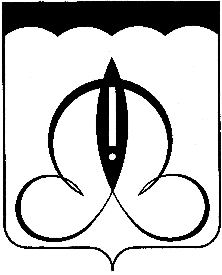 